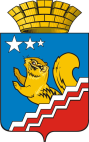 АДМИНИСТРАЦИЯ ВОЛЧАНСКОГО ГОРОДСКОГО ОКРУГАПРОТОКОлЗаседания муниципальной комиссии по профилактике правонарушений на территории Волчанского городского округа31.08.2021  года в 14:00 часов                                                                                            № 3Зал заседания администрации Волчанского городского округаПредседательствовал: Глава городского округа                                                                              - Вервейн А.В. Присутствовали:Директор «ДЮСШ»                                                                                     - Анисимов С.В. Анализ выполнения муниципальной программы «Профилактика правонарушений на территории ВГО» ( Бородулина И.В.)Доклад заместителя главы администрации  принять к сведению (информация прилагается).Проводимые  мероприятия по контролю за соблюдением иностранными гражданами и лицами без гражданства, должностными лицами и гражданами нормативных правовых актов по вопросам въезда, пребывания на территории города, занятия трудовой деятельностью, правового положения иностранных граждан, а также правил регистрационного учета граждан)(Жданов П.О., Вальтер Н.Л.)Доклады председателя ТКДНиЗП города Карпинска и города Волчанска Вальтер Н.Л. и  и.о. начальника полиции 10-гоОП МО МВД России «Краснотурьинский»  Жданова П.О. принять к сведению (информация прилагается).Членам комиссии организовать рейды по соблюдению комендантского часа несовершеннолетними и по местам проживания несовершеннолетних, состоящих на учете в ТКДН и ЗП и ПДН.Срок:  еженедельно Продолжать работу по  несовершеннолетним, состоящим на учете в ТКДН и ЗП и ПДН, кураторам, ответственных  за взаимодействие с несовершеннолетними.Кураторам, назначенным ответственными за несовершеннолетними, состоящим на учете в ТКДН и ЗП и ПДН, организовать работу по занятости подопечных. Направлять информацию о проделанной работе в администрацию Бородулиной И.В.Срок - ежемесячно.Организация работы по противодействию экстремизма, в т.ч. религиозному. Проведение профилактических мероприятий по противодействию преступлений экстремистской направленности, в т.ч. экстремистских проявлений среди несовершеннолетних(Жданов П.О., Напольских Н.В., Бородулина И.В.)Принять доклады  к сведению  и  и.о. начальника полиции 10-го ОП МО МВД России «Краснотурьинский»  Жданов П.О., заместителя начальника УСП № 15 Напольских Н.В. (информация прилагается).   Администрации ВГО (Бородулина И.В.): в рамках мониторинга состояния межнациональных (межэтнических) отношений вести  контроль возникновения возможных очагов социальной напряженности и протестной активности для недопущения межнациональных и межконфессиональных конфликтов.Срок: постоянноВключать в ежегодные социологические исследования вопросы на тему «социального самочувствия» иностранных трудовых мигрантов из Центрально-Азиатского региона и выявления экстремистских настроений.Рекомендовать священнослужителям религиозных организаций мусульман (Сафин Н.М.) при проведении богослужений, в том числе праздничных, разъяснять лицам, прибывшим из стран с повышенной террористической активностью для временного проживания, трудовой деятельности необходимость соблюдения норм законодательства, проводить беседы о создании положительного имиджа мусульманина.Редакции общественно-политической газеты «Волчанские вести» (Палецких М.В.), администрации ВГО (Бородулина И.В.) через средства массовой информации доводить до иностранных граждан информацию об изменениях в миграционном законодательстве, о культурно-просветительских проектах, реализуемых на территории региона, основных итогах и результатах оперативно-профилактических и рейдовых мероприятий.Срок: постоянно Субъектам профилактики:В случае выявления признаков деятельности квазирелигиозных и молодежных субкультурных групп на территории города, оперативно информировать О-еП№10. Отделу образования (Адельфинская О.В.):информировать (с привлечением специалистов) педагогических работников и иных лиц, работающих с подростками и молодежью, о проявлениях и признаках указанных субкультурных групп.Срок: 4 квИспользовать возможности проведения профессиональных социологических и психологических опросов (исследований) в подростково-молодежных и образовательных средах с целью выявления явных и скрытых приверженцев, указанных субкультурных групп. Срок: в течение учебного годаО работе молодежной биржи труда с целью обеспечения  занятости подростков во внешкольный период. Об организации  летнего отдыха, досуга с лицами, состоящими на учете  в ПДН и ТКДН и ЗП( Бородулина И.В., Изосимова Р.Р., Вельмискина М.В.) Принять к сведению  информацию директора МАУК КДЦ Изосимова Р.Р., Старшего инспектор отдела образования Вельмискина М.В. (доклады прилагаются). Рекомендовать МАУК «КДЦ» (Изосимова Р.Р.), Отделу образования (Адельфинская О.В.) рассмотреть возможность обеспечения трудовой занятости подростков во внешкольный период. Срок: в течение 2021 годаПроведение рейдовых и профилактических мероприятий направленных на соблюдение правил дорожного движения, профилактику дорожно-транспортных происшествий в т.ч. с участием детей.( Бородулина И.В., Жданов П.О.) Доклад и.о. начальника  полиции 10-го ОП МО МВД России «Краснотурьинский»  Жданов П.О. принять к сведению.  Отделу образования (Адельфинская О.В.) принять участие во Всероссийской   акции «Неделя без ДТП».Сроки: с 20 по 24 сентября 2021 Организация повышения уровня межведомственного взаимодействия в профилактике семейно-бытового насилия в отношении женщин и детей. Комплекс мер, направленных на своевременное выявление семей, в которых имеются случаи бытового насилия.( Бородулина И.В., Напольских Н.В.) Принять к сведению информацию заместителя главы администрации И.В. Бородулиной о профилактике жестокого обращения к детям, об исследовательской работе    профессора-исследователя психологии Дан Ольвеуса (книга «Издевательство в школе, что мы знаем и что мы можем сделать?» )  (прилагается).  Доклад заместителя начальника Управления социальной политики № 15 Напольских Н.В. принять к сведению.  Субъектам межведомственного взаимодействия (ТКДНиЗП, О-еП №10, УСП (специалист опеки и попечительства),  ГАУЗ СО ВГБ, Отдел образования, ОУ, Филиал техникума)  взаимодействовать в соответствии с Порядком выявления и взаимодействия по установлению факта семейного неблагополучия.Сроки: при выявлении фактаПрименяемые меры для свершения мошенничеств и краж с банковских карт, и информирование населения о безопасном поведении при получении телефонных вызовов, имеющих признаки вовлечения абонентов в мошеннические схемы.( Бородулина И.В., Жданов П.О.) Доклад и.о. начальника  полиции 10-го ОП МО МВД России «Краснотурьинский»  Жданов П.О. принять к сведению.  Администрации (Бородулина И.В.) на основании муниципальной программы, совместно с О-емП №10 организовать изготовление листовок по профилактике мошенничества.Срок: 4 кв Общественно-политической газете «Волчанские вести» (Палецких М.В.) информировать население о фактах мошенничества и мерах предостережения, о безопасном поведении при получении телефонных вызовов, имеющих признаки вовлечения абонентов в мошеннические схемы. Городскому Совету ветеранов войны, труда, боевых действий, пенсионеров (Делибалтов И.В.), руководителям управляющих компаний совместно с сотрудниками О-яП №10  проводить разъяснительную работу с лицами старшего поколения о фактах мошенничества и мерах предостережения, о безопасном поведении при получении телефонных вызовов, имеющих признаки вовлечения абонентов в мошеннические схемы.Срок: регулярноПредседатель комиссии                                                                                                        А.В. ВервейнЗаместитель председателя, заместитель главы администрации Волчанского городского округа по социальным вопросам   - Бородулина И.В.Секретарь, старший инспектор  организационного отдела администрации Волчанского городского округа.    – Михайлова А.В. Старший инспектор Отдела образования ВГО     – Вельмискина М.В. Директора  ГАУ «КЦСОН»     - Горбунова С.М.Председатель ТКДНиЗП города Карпинска и города Волчанска    – Вальтер Н.Л.Специалист ГАУ «КЦСОН»    -  Ридигер В.А.И.о. начальника ОеП № 10    - Жданов П.О.Директор МАУК «КДЦ» ВГО    – Изосимова Р.Р.Заместитель начальника УСП № 15     - Напольских Н.В.Директор КМТ филиал г.Волчанск    - Смагина Т.Р.Инженер по охране труда и технике безопасности ГБУЗ «Волчанская городская больница»   – Халилова Р.Р. 